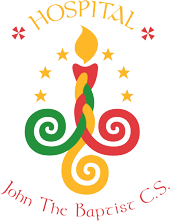 Policy for Admission to School Year 2022/2023 Admissions PolicyJohn the Baptist Community SchoolHospital, Co. Limerick.                                                    Ratified by the BOM 17th                                               September 2020Roll Number: 91502NSchool Patrons:  Presentation Sisters (CEIST), the Catholic Archbishop of Cashel and Emly and Limerick and Clare Education and Training Board 1. Introduction  This Admission Policy complies with the requirements of the Education Act 1998, the Education (Admission to Schools) Act 2018 and the Equal Status Act 2000. In drafting this policy, the board of management of the school has consulted with school staff, the school patrons and with parents/guardians of children attending the school. The policy was approved by the school patron on 17th September 2020.   It is published on the school’s website and will be made available in hardcopy, on request, to any person who requests it. The relevant dates and timelines for John the Baptist Community School admission process are set out in the school’s annual admission notice which is published annually on the school’s website at least one week before the commencement of the admission process for the school year concerned. This policy must be read in conjunction with the annual admission notice for the school year concerned. The application form for admission is published on the school’s website and will be made available in hardcopy on request to any person who requests it. 2. Characteristic spirit and general objectives of the school Mission Statement: John the Baptist Community School is committed to the provision of a broadly based education in an atmosphere of mutual trust and respect, balancing vision with realism which facilitates personal growth and development among students, staff and community, within the context of a Christian ethos. Overview The school: values the on-going input of all the Education Partners in the life of the school, aims to provide the optimum educational environment where highly effective learning and teaching can take place, aims to manage this environment to promote a positive atmosphere of self- discipline and responsibility recognises and values the individuality of the students,  provides a broad curriculum, designed to meet the individual needs of students and to help them to reach their full potential, assists and empowers students to have a healthy and confident self-image and to develop positive relationships through the school curriculum and extra-curricular programme,  endeavours to actively co-operate with parents/guardians, encouraging proactive engagement in the learning process, links closely with the wider community in a spirit or partnership, stewardship and active citizenship and, works closely with all relevant outside agencies to provide assistance, support or guidance to all students. Underlying Ethos and History The community of Hospital has a very rich cultural, sporting and educational history dating back in time. It has a rich history of education dating from 1891 when the Presentation Sisters started to offer education in the area. In 1893, the De La Salle Brothers arrived in Hospital and its secondary school was established in 1940. The establishment of Hospital Vocational School followed in 1932, the first such school in Co. Limerick. John the Baptist Community School was established in 1997, following the amalgamation of all three schools, under the Joint Patronage of the Provincial of the Presentation Sisters, the Catholic Archbishop of Cashel and Emly and, the Chief Executive of the Limerick and Clare Education and Training Board (formerly known as Co. Limerick and Co. Clare Vocational Education Committees). The aim of the Joint Patrons is to carry forward this educational heritage and inherited traditions into the future. The concept of a characteristic spirit refers to the fundamental purpose of our school, its ultimate meaning and value system. This policy is in line with the overarching objectives set out in the school’s mission statement and in the Deed of Trust for our Community School to commit to the provision of a broadly based wide ranging education in a supportive atmosphere of mutual trust, inclusivity and respect. It aims to balance vision with realism which facilitates personal growth and development among students, staff and community within the context of a Christian ethos. The holistic philosophy of John the Baptist C.S. is based on the education of the whole person. The school endeavours to foster the intellectual, spiritual, social, personal, artistic, physical, vocational development and wellbeing of all its students. The school is co-educational and inclusive. It is the aim of the school to enable students to participate as fully as possible in all school programmes both curricular and extra-curricular.  The characteristic spirit of the school is one of openness, inclusiveness, responsiveness, which values the wellbeing, health and safety of all, in keeping with the legacy of compassion and care of our founders, it is a place where students are valued equally, regardless of ability, gender, creed, class or ethnic background. The school’s atmosphere and environment is characterised by a spirit of honesty, appreciation, respect, tolerance, integrity, courtesy, responsibility, self-discipline, fairness and forgiveness. The holistic development of each student is paramount in John the Baptist Community School, including their physical, mental, emotional, intellectual, social, moral, cultural and spiritual growth. The school aims to nurture productive citizens that use their knowledge, talents and learned skills to sustain themselves as well as helping others, giving back to the community.   Patronage In accordance with Section 8 (5) of the Education Act 1998, the Catholic Archbishop of Cashel and Emly, the Provincial of the Presentation Sisters and the Chief Executive of the Limerick and Clare Education and Training Board are deemed to be the Joint Patrons of John the Baptist Community School. The responsibilities of the Patrons of second level schools are clearly laid out in the Education Act, 1998. The functions, roles and responsibilities of Patrons in a Community School are outlined in the Deed of Trust and Model Lease for Community Schools. The school is multi-denominational, recognising all Christian faiths, other non-Christian faiths and those with no faith and will operate in accordance with the Deed of Trust and Model Lease for Community Schools and with relevant legislation.  The Joint Trustees/Patrons takes cognizance of John the Baptist Community School’s underlying Catholic ethos, traditions and values along with the founding intentions of the school. The Board of Management of John the Baptist Community School is charged with the task of ensuring that the school upholds its characteristic spirit and ethos. Inclusivity, Equality and Respect John the Baptist Community School actively strives to create a school community where equality, harmony and friendship prevail. It accepts and acknowledges that it is a community of diverse individuals, who work together to ensure that everyone in the community may fulfil their potential in order to realise their purpose in life. The school is an active partnership between Joint Patrons, the Board of Management, parents/guardians, students, staff and the local Community. Positive relationships within these partnerships are fostered, encouraged, empowered and enabled. The educational philosophy of our school, which reflects that of our Joint Patrons, is mindful of equality of access for all. The school community respects the unique and intrinsic value of every person. The school is actively inclusive of all those joining our school community. All members of our school community are valued equally, regardless of gender, marital status, family status, sexual orientation, age, disability, race or religion. Students are encouraged to have respect for themselves, to recognise and nurture their own strengths and gifts. The school promotes respect for others in a spirit of mutual acceptance, care and friendship, while recognising the rich diversity of the individuals who make up our school community. John the Baptist Community School wishes always to build student leadership and responsibility, with student voice at its core, not only through our vibrant Junior and Senior Student Councils but everyday, in every classroom, through active participation and engagement. Students are agents of curricular change, engaging in student led dialogue informing our School Self Evaluation process. This is achieved through many and varied channels and forms of communication.  The school through its Code of Behaviour promotes an affirming atmosphere of self discipline. The Code of Behaviour and Counter-Bullying Policy promote a safe and positive environment for all those in our school community. Both policies are promoted and adhered to in a spirit that is positive, firm and fair to all. Restorative practice is used throughout the school, with staff and management trained in this approach which aims to build positive relationships among all.  John the Baptist Community School has and will continue to develop policies and practices that clarify, articulate and communicate to all members of the school community, on how the school manages all aspects of activities within the school. Staff, parents/guardians, students and the Board of Management are all involved in both the formation and continual review of such policies.  Learning and Teaching  The school is committed to providing the optimum educational environment, where quality and excellence in learning and teaching can take place in a safe, inclusive, student friendly, well managed environment with an atmosphere of openness and inclusiveness for all.  We are a progressive and dynamic learning organisation that constantly strives to improve student learning and their development as self-directed learners. We aim to deepen their learning outcomes and experiences and further their quality of learning. The school is a learning environment for everyone, including our staff. The school encourages and facilitates regular prescribed and voluntary CPD (Continuous Professional Development) for all staff. As a school, we promote a reflective ethos which scaffolds the development of a community of practice, through which we share best practice, engaging in meaningful, progressive and reflective dialogue towards deepening student thinking and learning. In our school, educational enhancement and refinement is proactive, responsive and context based. It is driven by teacher practitioners, with students as co-researchers in the process with student voice heard, valued and an agent of change and development. This culture of collaboration is at the heart of John the Baptist Community School.  Learning and teaching is central to the work of John the Baptist Community School. The school’s Self Evaluation process (SSE) is a valued yardstick within the school. Our SSE process provides a means of systematically looking at how we teach, and how students learn. Our SSE process helps our school to affirm what is working well and decide on changes on how to improve the experiences and outcomes of our learners. This enables us to evaluate past performance and guide our forward thinking and planning. Learning strategies that have been developed and tested within the school are embedded through practice, with the aim to build independent, confident learners with the inherent habits of mind to further progress their learning journey. Student voice is at the centre of the learning process in our school. Student voice in the classroom, inspires and empowers students to take ownership of their own learning and encourages and validates their contribution to the authentic learning that occurs. John the Baptist Community School also views home learning as an integral part of the learning process in students. Home learning serves to re-enforce learning done in class and acts as a bridge between the learning of one day and the next. Home learning also helps students to construct knowledge, develop deeper understandings and connections amongst the concepts to which they have been introduced, and provides an opportunity for them to apply the skills they have acquired. It is linked with and integrated into the programme of learning and teaching in John the Baptist Community School thereby forming part of the process of assessment for and as learning. As the primary educator, parents/guardians must routinely support student learning by active participation and monitoring of the learning process at home, by weekly engagement with the student’s journal and by regular discussion about their learning experiences at home and at school (Please see Home Learning Policy).  Curriculum  John the Baptist Community School, being cognisant of the differing needs, interests and learning styles of our students, provides a broad range of subject areas, and promotes the use of innovative methodologies, encouraging students to take increasing responsibility for their own learning and decision-making. John the Baptist Community School is committed to the development of our students holistically, and through combining instruction in academic and practical subjects, with co-curricular and extra-curricular activities, the school contributes to the emotional, moral, social, cultural, mental, spiritual, physical well-being and the ongoing development of its students in an explicit and implicit manner. Time for the teaching of religious education (worship and instruction), as agreed and stated in the Deed of Trust and Model Lease for Community Schools (Section 11 Second Schedule – Articles of Management), is respected and accommodated within the educational programmes offered within the school. John the Baptist Community School is a healthy eating school, aiming to instil healthy eating habits in all students that will serve them throughout their lives. Wellbeing is also embedded across the curriculum, most notably as a curricular area in the Junior Cycle programme, in addition to dedicated classes.  The curriculum provided by John the Baptist Community School is subject to the allocation and provision of adequate resources as provided for in the Education Act 1998 and other legislation - John the Baptist Community School will endeavour to promote excellence in learning and teaching, The school aims to provide a comprehensive curriculum, available equally and equitably to all, The school aims to develop the whole person, through the provision of a wide and varied curriculum, The school aims to identify the individual needs of students, including those who are gifted and those with special educational needs. It will endeavour to tailor programmes and curriculum to cater for identified individual needs, The school promotes inclusivity through the curriculum for those assigned to special classes by integrating such students into mainstream in so far as possible and for their benefit, The school, through the provision of extra-curricular activities, aims to develop everyone’s strengths and interests. Partnership with Parents/Guardians and the Wider Community John the Baptist Community School strives to be a model of justice, care and compassion in its administration, teaching and in the relationships between educators, learners, parents/guardians and the community.  Our school as an inclusive school, places an emphasis on the vital role of effective parent/guardian partnerships. Parental voice and collaboration are integral parts of the decision-making process. Part of this collaboration extends to relevant external agencies, working closely with parents/guardians. The development of such effective partnerships provides greater consistency between school and home and helps us to meet the needs of all our students and in turn helps to influence student outcomes. We recognise that the family perspective is invaluable in providing insight and information as to what a child needs to be successful in school. We recognise that greater parental engagement, leads to greater student engagement and enhanced learning outcomes. The school strives to respond sensitively to the individual educational and pastoral needs of the students, as evidenced by an extensive support system including Year Heads, class tutors, our Guidance Department, our SEN team and our Cabhair team. This will involve close collaboration between the school and the parents/guardians of each student. The school acknowledges parents/guardians as the primary educator of their child. In line with this right and responsibility, the school promotes the close partnership between home and school by encouraging parents/guardians to take a consistent active role in their student's learning on a routine basis, at least once a week. The school encourages regular communication between parents/guardians and the school through official channels to further their student’s learning. Parent/guardians are an integral part of the creation, development and review of all school policies through its very active Parents Association. Community Links John the Baptist Community School endeavours to address, meet and deliver the ongoing educational requirements of the local community, by providing an education of the highest quality that is open to all eligible children of the surrounding areas (in accordance with Admissions criteria). The school aims to work in collaboration and co-operation with the local community, with the school being a resource for the local community and the local community being a resource for the school. The fostering positive relationships and good communication with various projects, such as paired reading and work placements, with the local community is mutually beneficial to all. Strong community links fosters a sense of belonging in students which helps to build improved community cohesion which is of benefit for all and supports improved learning outcomes. In addition, John the Baptist Community School innately recognises the vital importance of ongoing, life-long learning and to this end, facilitate adult and continuing education, in accordance with the needs of the local community. A comprehensive Adult Education Programme for persons living in the following areas that traditionally have fed students to John the Baptist C.S. such as Athlacca, Anglesboro, Ballylanders, Barna, Bruff, Bulgaden, Carnane, Caherconlish, Caherelly, Caherline, Cloverfield, Emly, Fedamore, Galbally, Garrydoolis, Glenbrohane, Herbertstown, Hospital, Kilteely, Knockea, Knockadea, Knockainey, Knocklong, Lough Gur, Manister, Martinstown, Lisvernane, Nicker, Ardagh, Ballybrown, Bohermore, Crecora, Donoughmore, Janesboro, Killinure, Kilmallock, Tineteriffe  etc. This list is not exhaustive. John the Baptist Community School, through its curricular and extra-curricular provision, promotes an awareness of those facing challenges in the local community and globally. The school aims to cooperate fully with all relevant agencies to develop initiatives to overcome the problem of inequality of access to education. The school through its cross curricular provision, aims to promote stewardship of our environment and the need to protect same. John the Baptist Community School endeavours to create a healthy respect and awareness among its students for the school environment, that of the surrounding community and the environment through practical initiatives.  The characteristic spirit of John the Baptist Community School is a lived experience for all our educational partners and stakeholders. Every student who joins our school community is expected to do their utmost to embody our founding ideals, to work daily for the betterment of their educational experience and the development of the school as a whole in order to protect and continue the rich legacy of education in the area. 3. Admission Statement  John the Baptist Community School will not discriminate in its admission of a student to the school on any of the following: the gender ground of the student or the applicant in respect of the student concerned, the civil status ground of the student or the applicant in respect of the student concerned, the family status ground of the student or the applicant in respect of the student concerned, the sexual orientation ground of the student or the applicant in respect of the student concerned, the religion ground of the student or the applicant in respect of the student concerned, the disability ground of the student or the applicant in respect of the student concerned, the ground of race of the student or the applicant in respect of the student concerned, the Traveller community ground of the student or the applicant in respect of the student concerned, or  the ground that the student or the applicant in respect of the student concerned has special educational needs As per section 61 (3) of the Education Act 1998, ‘civil status ground’, ‘disability ground’, ‘discriminate’, ‘family status ground’, ‘gender ground’, ‘ground of race’, ‘religion ground’, ‘sexual orientation ground’ and ‘Traveller community ground’ shall be construed in accordance with section 3 of the Equal Status Act 2000. John the Baptist Community School is a school which has established three classes/units, with the approval of the Minister for Education and Skills, which provides an education exclusively for students with a category of special educational needs (autism spectrum disorder) specified by the Minister and may refuse to admit to the class a student who does not have the category of needs specified. 4. Categories of Special Educational Needs catered for in the special class John the Baptist Community School with the approval of the Minister for Education and Skills, has established three classes/units (autism-specific learning environments) to provide an education exclusively for students with Autistic Spectrum Disorder (ASD).  5. Admission of Students This school shall admit each student seeking admission except where – the school is oversubscribed (please see section 6 below for further details) a parent of a student, when required by the principal in accordance with section 23(4) of the Education (Welfare) Act 2000, fails to confirm in writing that the code of behaviour of the school is acceptable to him or her and that he or she shall make all reasonable efforts to ensure compliance with such code by the student The autism-specific learning environments attached to John the Baptist Community School provides an education exclusively for students with ASD and the school may refuse admission to this class, where the student concerned does not have the specified category of special educational needs provided for in this class. Admission Process The school’s Admission Notice is published on the school’s website each year in mid-September.  School Personnel contact feeder primary schools of the area each year e.g. Athlacca, Anglesboro, Ballylanders, Barna, Bruff, Bulgaden, Carnane, Caherconlish, Caherelly, Caherline, Cloverfield, Emly, Galbally, Garrydoolis, Glenbrohane, Herbertstown, Hospital, Kilteely, Knockea, Knockadea, Knockainey, Knocklong, Lough Gur, Manister, Martinstown, Lisvernane, Nicker, Ardagh NS, Ballybrown, Bohermore, Crecora, Donoughmore NS, Janesboro NS, Killinure NS, Kilmallock, Scoil an Spioraid Naoimh, St Joseph’s NS (Tipperary) , Tineteriffe N.S. This list is not exhaustive. Applications forms are distributed and made available online. An open night, for incoming First Year students, is held for parents/guardians. This will give parents/guardians an opportunity to see the school, meet some staff members and have any queries answered. Enrolment forms will be available also. Please note that members of the SEN Team are also present at the Open Night to provide guidance to prospective SEN students and to obtain information and consent to contact primary schools (see Admissions Process: Autism-Specific Learning Environment).  Application Forms are accepted by the school from the October 1st of the year prior to the year of enrolment. Please note all aspects of the enrolment form must be completed, and all relevant requested documentation furnished to the school for the application to be processed.  Parents/guardians are requested to attend an information meeting in January, at which an overview of the school’s procedures and Code of Behaviour will be outlined. Students are requested to attend to complete a standardised literacy and numeracy test for the purpose of supporting their learning.  Parents/guardians may contact the school with regard to any concern they may have with regard to enrolling their child in the school. A closing date for receipt of applications will be indicated on the application form and the school’s Annual Admissions Notice.  Parents/guardians will be notified of an offer of a place approximately one week after the closing date for applications, as outlined in the school’s Annual Admission Notice. Students who are not offered a place (due to oversubscription) will be informed in writing, outlining the decision and placed on a waiting list.  Parents/guardians are required to indicate if they will be accepting a place at the school by the date set out in the Annual Admissions Notice. Upon accepting an offer, parents/guardians must outline to the school if they have accepted a school place(s) in another school(s)/are awaiting an offer from another school(s). Failure to do so may result in the school withdrawing an offer of a school place (see 10. Acceptance of an offer of a place by an applicant). Parents/guardians will be asked to confirm in writing that the schools Code of Behaviour is acceptable to them and that they shall make all reasonable efforts to ensure compliance with the Code of Behaviour by their child. Sign form All feeder schools will be asked to forward pupil passport forms as per DES guidelines. In accordance with DES Circular 56/2011 primary schools are obliged to prepare this "Education Passport" for students who will enter 1st year in the following school year containing materials developed by the National Council for Curriculum and Assessment. This is an invaluable resource, outlining the learning skills and strengths of all students. This is invaluable to help the school prepare for the student’s arrival and to enable future planning. Accordingly, following the enrolment of a new 1st Year pupil, the principal initiates the Education Passport transfer process as outlined on the NCCA website at https://www.ncca.ie/en/primary/reporting-and-transfer. Please note that feeder schools may be requested to forward relevant SEN documentation with the consent of parents/guardians.  Admissions Process: Autism-Specific Learning Environments Please note that applicants to the ASD unit/Autism-Specific Learning Environments must, in addition to the above steps, provide the school with the following information: Educational/clinical Psychologist’s Report diagnosed with Autism Spectrum Disorder.  Confirmation of residence in catchment area A written/oral report and/or transition meeting with the student’s primary school outlining the student’s academic, social, emotional and behavioural needs and outlining the current extent of social integration.  Any other reports e.g. CAMHS, Speech and Language Therapy or Occupational Therapy etc.  A signed consent form from parents/guardians granting the school permission to access any relevant reports from previous schools attended. Please note that a meeting of stakeholders (parents/guardians, management, SEN Department, Primary school liaison etc.), including NEPS, will take place prior to offer of place in the Autism-Specific Learning Environments. All relevant dates for the admission process to the Autism-Specific Learning Environments are outlined in the school’s Annual Admissions Notice.  Once all stakeholders are in agreement that the student should be offered a place in the Autism-Specific Learning Environments, parents/guardians are requested to complete the Notification of Enrolment in Special School/Special Class (NCSE Form 7). This can be obtained from the school’s SEN Team on request. 6. Oversubscription  In the event that the school is oversubscribed, the school will, when deciding on applications for admission, apply the following selection criteria in the order listed below to those applications that are received within the timeline for receipt of applications as set out in the school’s annual admission notice:  Catchment area Siblings – of present students Children of staff Traditional feeder schools - applicants from those schools that have an established custom and practice of sending their students to John the Baptist C.S. over a number of years e.g. Athlacca, Anglesboro, Ballylanders, Barna, Bruff, Bulgaden, Carnane, Caherconlish, Caherelly, Caherline, Cloverfield, Emly, Galbally, Garrydoolis, Glenbrohane, Herbertstown, Hospital, Kilteely, Knockea, Knockadea, Knockainey, Knocklong, Lough Gur, Manister, Martinstown, Lisvernane, Nicker, Ardagh NS, Ballybrown, Bohermore, Crecora, Donoughmore NS, Janesboro NS, Killinure NS, Kilmallock, Scoil an Spioraid Naoimh, St Joseph’s NS (Tipperary) , Tineteriffe N.S. This list is not exhaustive. Applicants who attend a primary school in the catchment, but do not live there.       6. Health, safety and wellbeing of the school community  In the event that there are two or more students tied for a place or places in any of the selection criteria categories above (the number of applicants exceeds the number of remaining places), the following arrangements will apply:  If two or more students are tied in the section criteria above, the next criteria on the list will then be applied.  If all criteria have been applied and a deadlock remains, a random supervised lottery allocation of the remaining places and the order by which students appear on a waiting list, will be used to determine the issue. This will be done in an open and transparent manner. The lottery will be supervised by two members of the Board of Management. All applicants within the category will have their names drawn until all places are filled. When the places are filled, names of the applicants in this category will continue to be drawn to establish the order of applicants on the waiting list. Parents/Guardians will be offered a place and asked to return in line with the school’s Admissions Notice.  Oversubscription in ASD Classes/ Autism-Specific Learning Environments In the event that the school’s ASD classes/units/ Autism-Specific Learning Environments are oversubscribed, the school will, when deciding on applications for admission to these special classes, apply the following selection criteria in the order listed below to those applications that are received within the timeline for receipt of applications as set out in the school’s annual admission notice. The school will be guided by recommendations of NEPS and other relevant professionals. Please note that all other aspects of the application process must be completed as outlined above: Criteria  Catchment area,   Feeder schools,  Health safety and wellbeing of school community and the individual themselves.   Please note:  Enrolment in the Autism-Specific Learning Environments is reviewed on an annual basis for all students.  If a place becomes available, priority will be given to those within the school community that may benefit from access to the Autism-Specific Learning Environments.   7. What will not be considered or taken into account In accordance with section 62(7)(e) of the Education Act, the school will not consider or take into account any of the following in deciding on applications for admission or when placing a student on a waiting list for admission to the school: a student’s prior attendance at a pre-school or pre-school service, including naíonraí,  the payment of fees or contributions (howsoever described) to the school;  (other than in relation to a fee charging school or a plc or further education and training course run by a school in respect of those courses) a student’s academic ability, skills or aptitude; other than in relation to: - admission to the school’s ASD classes/units insofar as it is necessary in order to ascertain whether or not the student has the category of special educational needs concerned  the occupation, financial status, academic ability, skills or aptitude of a student’s parents/guardians; a requirement that a student, or his or her parents/guardians, attend an interview, open day or other meeting as a condition of admission;  a student’s connection to the school by virtue of a member of his or her family attending or having previously attended the school; the date and time on which an application for admission was received by the school,  This is subject to the application being received at any time during the period specified for receiving applications set out in the annual admission notice of the school for the school year concerned.  Late applications will be placed on a waiting list.  8. Decisions on applications  All decisions on applications for admission to John the Baptist Community School will be based on the following: Our school’s admission policy The school’s annual admission notice (where applicable) The information provided by the applicant in the school’s official application form received during the period specified in our annual admission notice for receiving applications (Please see section 15 below in relation to applications received outside of the admissions period and section 16  below in relation to applications for places in years other than the intake group.) Selection criteria that are not included in our school admission policy will not be used to make a decision on an application for a place in our school. 9. Notifying applicants of decisions Applicants will be informed in writing as to the decision of the school, within the timeline outlined in the annual admissions notice.  If a student is not offered a place in our school, the reasons why they were not offered a place will be communicated in writing to the applicant, including, where applicable, details of the student’s ranking against the selection criteria and details of the student’s place on the waiting list for the school year concerned.   Applicants will be informed of the right to seek a review/right of appeal of the school’s decision (see section 18 below for further details). 10.  Acceptance of an offer of a place by an applicant In accepting an offer of admission from John the Baptist Community School, you must indicate — whether or not you have accepted an offer of admission for another school or schools. If you have accepted such an offer, you must also provide details of the offer or offers concerned and whether or not you have applied for and are awaiting confirmation of an offer of admission from another school or schools, and if so, you must provide details of the other school or schools concerned. The acceptance of the offer must be completed by the dates outlined in the Admission Notice.  11. Circumstances in which offers may not be made or may be withdrawn An offer of admission may not be made or may be withdrawn by John the Baptist Community School where— it is established that information contained in the application is false or misleading. an applicant fails to confirm acceptance of an offer of admission on or before the date set out in the annual admission notice of the school. the parent of a student, when required by the Principal in accordance with section 23(4) of the Education (Welfare) Act 2000, fails to confirm in writing that the code of behaviour of the school is acceptable to him or her and that he or she shall make all reasonable efforts to ensure compliance with such code by the student; or an applicant has failed to comply with the requirements of ‘acceptance of an offer’ as set out in section 10 above. Please note that a place is offered based on the information provided by applicants. If this information is found to be false or misleading, the offer of place will be withdrawn, even if the place has been accepted.  12. Sharing of Data with other schools Applicants should be aware that section 66(6) of the Education (Admission to Schools) Act 2018 allows for the sharing of certain information between schools in order to facilitate the efficient admission of students.  13. Waiting list in the event of oversubscription In the event of there being more applications to the school year concerned than places available, a waiting list of students whose applications for admission to John the Baptist Community School were unsuccessful due to the school being oversubscribed will be compiled and will remain valid for the school year in which admission is being sought. Placement on the waiting list of John the Baptist Community School is in the order of priority assigned to the students’ applications after the school has applied the selection criteria in accordance with this admission policy.   Offers of any subsequent places that become available for and during the school year in relation to which admission is being sought will be made to those students on the waiting list, in accordance with the order of priority in relation to which the students have been placed on the list. 14. Late Applications All applications for admission received after the closing date as outlined in the annual admission notice will be considered and decided upon in accordance with our school’s Admissions policy, the Education Admissions to School Act 2018 and any regulations made under that Act. Late applications will be placed on a waiting list if the school is oversubscribed. If a place becomes available, the applicant will be informed in writing and given one week to accept the place. If the place is not accepted within this time frame, the place will be offered to the next student on the waiting list.  Late applications to the ASD Unit/ Autism-Specific Learning Environments will also be considered in accordance with the school’s Admissions Policy and will be placed on a waiting list. All late applications to the ASD classed/units must: Meet the general admissions criteria Meet the ASD unit criteria Have complied with all aspects of Autism-Specific Learning Environments admissions process (outlined above) Please note that any unfilled vacancy in the Autism-Specific Learning Environments will only be offered after all qualifying JTBCS students have been offered a place. 15. Procedures for admission of students to other years and during the school yearIt is the policy of John the Baptist Community School that enrolment is normally only considered for First Years. However, the Board will consider applications for enrolment of students attending other schools providing post primary courses, on the completion of an application and transfer form and the provision of information in relation to the student’s educational performance, school attendance and behaviour.  If parents/guardians move residence into the catchment area of JTBCS, the school will consider an application after the commencement of the school year bearing in mind the constraints of the pupil/teacher ratio. Parents/guardians will be asked to meet with school management. The school will advise the parents/guardians if it is unable to fulfil the student's curricular requirements, such as the provision of a particular subject.  Where possible, new entrants should start at the beginning of a school term to minimise disruption. As TY is a natural break between Junior and Senior Cycle, John the Baptist Community School would consider the admission of a student at this level if they are in the catchment area. However, please note this is only in the case of availability of a place in the Transition Year programme. Section 20 of the Education (Welfare) Act imposes an obligation on the Principal, as soon as possible after enrolling a pupil from another school, to inform the Principal of the other school of the enrolment. The Principal of the other school has an obligation to notify the Principal of the new school of: Any problems relating to attendance that the child concerned had while attending the other school. Such other matters relating to the child’s educational progress and wellbeing which he or she considers appropriate. Please note admission to the Autism-Specific Learning Environments for new entrants to the school throughout the school year will be considered under the criteria outlined in the oversubscription section.  Admission to Specific Programmes/Courses The school provides the curricular programmes as set down by the Department of Education and Skills i.e. Junior Certificate/Junior Cycle, Leaving Certificate, Leaving Certificate Vocational Programme, Leaving Certificate Applied, and an optional Transition Year in accordance with sections 9 and 30 of the Education Act (1998).  The Board of Management has the right to refuse entry to Transition Year c.f.  TY Plan and the L.C.A., as they are both optional courses and places are limited due to school resources. Support is given to students, in regards to their Post Junior Cycle choices through the Senior Cycle options night, dedicated input by the Career Guidance department at SPHE class times, in addition to assemblies and informal discussion with subject teachers.  Level Two Learning Programme Admission into the Level Two Learning Programme is based on meeting the criteria outlined by the NCCA. Meetings with all the stakeholders must be held prior to admission to discuss the following:  meeting the criteria, suitability for the programme, progression options, possible combinations of modules that can be undertaken. Transition Year A system allocating places in Transition Year is in place from 2019/2020 to ensure equity of access and equality of all, while maintaining the integrity of The Transition Year programme. Students who apply will be allocated points under the following four criteria: Contribution to school life              25 marks Work ethic                                         25 marks Behaviour                                          25 marks Interview                                            25 marks All students who apply for Transition Year undergo an interview with a panel that may include Year heads, Senior management, tutors or other relevant school personnel.  Please note that all students are granted a “clean sheet” at the beginning of Third Year. Previous difficulties or behavioural issues prior to Third Year will not be considered for admission to Transition Year. It is hoped that this positive model will encourage students in Third Year to avail of the opportunity to become a valued member of our school community and demonstrate the level of maturity, responsibility, self-awareness, teamwork and capacity to take on a leadership role among peers that is central to a successful Transition Year experience. Please see the TY Policy/Plan for more information.  Leaving Certificate Applied Admissions John the Baptist Community School is very proud of its Leaving Certificate Applied and its contribution to school life. The qualities required for L.C.A. include maturity, an ability to work autonomously and be a team player. This programme provides a thorough grounding in the key skills required for the world of work. It suits students who would benefit from a blending of practical approaches, work experience and life skills during their Senior Cycle. Due to the small class sizes and individual support provided, the dynamic at the heart of L.C.A. is predicated on students and teachers interacting in an adult, mature manner in accordance with the ethos of this course. To be selected for L.C.A., students must have demonstrated a very high standard of behaviour and must commit to maintaining this high standard to stay on the course. As per Department regulations, 90% attendance is mandatory to receive certification. An interview may be required. Please see the LCA Policy/Plan for more information. Leaving Certificate Vocational Programme Admissions The Leaving Certificate Vocational Programme (L.C.V.P.) an extra subject a Senior Cycle student can take when taking the traditional Leaving Certificate. Students should note that to undertake L.C.V.P., a student must have chosen optional subjects that fit into the vocational subject groupings as defined by the Department of Education and Skills. More information is available on the school website. Students who wish to repeat at Senior Cycle All applications for a place to repeat Leaving Certificate will be considered in accordance with: The school’s Admissions Policy The school being satisfied with the reason(s) for the applicant given to repeat The school regarding the repeat in this school to be in the best interest of the student The school regarding the repeat in this school to be in the interest of existing students Available space in classrooms Places available in the subject groups which student wishes to repeat Number of subjects that repeat student wishes to study and issues regarding supervision of students Health, safety and welfare considerations Information in relation to attendance and punctuality record Information in relation to work ethic and effort to date Information in relation to disciplinary record Overall contribution to the school over previous five/six years Students will be required to study a minimum of six subjects at the school Students will be required to follow the Religious Education Programme Students will be required to be in attendance for the full school day Acceptance and Continued Attendance  Acceptance and continued attendance in John the Baptist Community School is based on the following: Parents/guardians must actively support our school ethos and goals. Parents/guardians must accept the Code of Behaviour and make all reasonable effort to ensure the student complies with the code.  Students must follow the full timetabled programme. Exceptions are made for students who have reduced timetables in the context of special educational needs, in consultation with management, teachers, parents/guardians, the student themselves and other relevant professionals. This list is not exhaustive. 16. Declaration in relation to the non-charging of fees This rule applies to all schools. The board of John the Baptist Community School or any persons acting on its behalf will not charge fees for or seek payment or contributions (howsoever described) as a condition of- an application for admission of a student to the school, or the admission or continued enrolment of a student in the school. Note: Exceptions apply only in relation to fee charging post primary schools, the boarding element in Boarding Schools and admission to post leaving cert or further education courses run by post-primary schools. 17.  Arrangements regarding students not attending religious instruction  Students who are minors must have a written confirmation that they do not wish to participate in religious instruction. Students over 18 may write such a statement on reaching the age of majority. Arrangements will be agreed with the principal at the start of the year. Any questions should be directed to the principal.  All students are legally required to attend RSE instruction. RSE and the Autism-Specific Learning Environments For students in the Autism-Specific Learning Environments who do not wish to participate in religious instruction, an alternative timetable will be offered.   Should a student withdraw from RSE due to their ASD, RSE support will be delivered to these students in an individual or small group setting in the ASD classroom.    18. Reviews/appeals Review of decisions by the Board of Management The parent of the student, or in the case of a student who has reached the age of 18 years, the student, may request the board to review a decision to refuse admission. Such requests must be made in accordance with Section 29C of the Education Act 1998.     The timeline within which such a review must be requested and the other requirements applicable to such reviews are set out in the procedures determined by the Minister under section 29B of the Education Act 1998 which are published on the website of the Department of Education and Skills. The board will conduct such reviews in accordance with the requirements of the procedures determined under Section 29B and with section 29C of the Education Act 1998. Note:  Where an applicant has been refused admission due to the school being oversubscribed, the applicant must request a review of that decision by the board of management prior to making an appeal under section 29 of the Education Act 1998. Where an applicant has been refused admission due to a reason other than the school being oversubscribed, the applicant may request a review of that decision by the board of management prior to making an appeal under section 29 of the Education Act 1998.    Right of Appeal Under Section 29 of the Education Act 1998, the parent of the student, or in the case of a student who has reached the age of 18 years, the student, may appeal a decision of this school to refuse admission.   An appeal may be made under Section 29 (1)(c)(i) of the Education Act 1998 where the refusal to admit was due to the school being oversubscribed. An appeal may be made under Section 29 (1)(c)(ii) of the Education Act 1998 where the refusal to admit was due to a reason other than the school being oversubscribed. Where an applicant has been refused admission due to the school being oversubscribed, the applicant must request a review of that decision by the board of management prior to making an appeal under section 29 of the Education Act 1998. (see Review of decisions by the Board of Management) Where an applicant has been refused admission due to a reason other than the school being oversubscribed, the applicant may request a review of that decision by the board of management prior to making an appeal under section 29 of the Education Act 1998. (see Review of decisions by the Board of Management) Appeals under Section 29 of the Education Act 1998 will be considered and determined by an independent appeals committee appointed by the Minister for Education and Skills.     The timeline within which such an appeal must be made and the other requirements applicable to such appeals are set out in the procedures determined by the Minister under section 29B of the Education Act 1998 which are published on the website of the Department of Education and Skills.  Appendix Admissions Policy Reviewed by:  Assistant Principals Parent Association Teachers Student Council Members Presented to the Parent Association Ratified by the B.O.M on:  17th September 2020Review Date: May 2022Signed: _____________ 	Date: ___________ Chairperson, Board of Management  Signed: _____________ 	 Date: __________ Principal 